海南政法职业学院公开招聘合同制聘用人员岗位表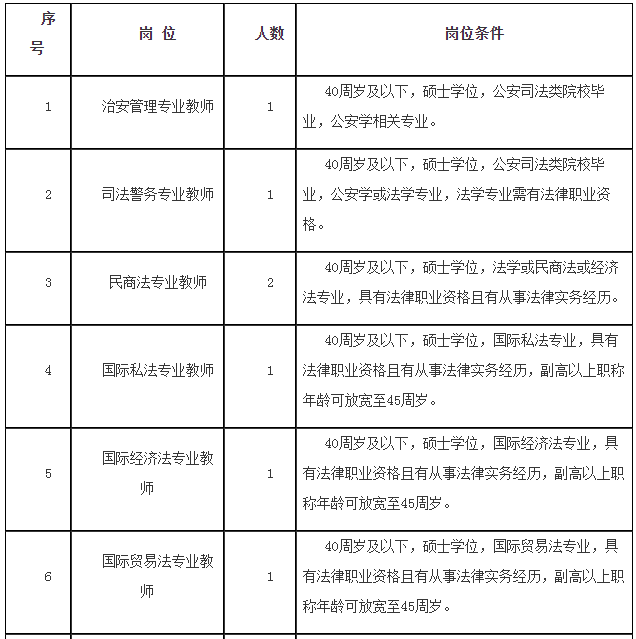 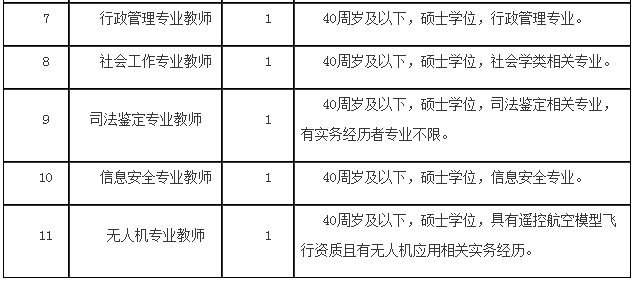 